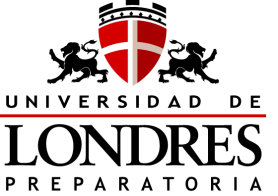 TEMAS A EVALUAR:1.-Unidad I La literatura española del Siglo de Oro y las funciones de la lengua. 2.-Unidad II El Romanticismo en España y la estructura de la oración activa.3.- Unidad III El realismo español y la estructura de la oración pasiva.4.- Unidad IV La Generación del 98 y el verbo.5.- Unidad V El Novecentismo y el uso de los derivados verbales.6.- Unidad VI La Generación del 27 y/o del 36 y la subordinación sustantiva.7.- Unidad VII La literatura española de la posguerra inmediata y la subordinación adjetiva.8.- Unidad VIII La literatura española en la segunda mitad del siglo XX y la subordinación adverbial.Unidad I Siglo de oroRedacta lo que se te pide a continuaciónRenacimientoBarrocoFunciones de la lenguaElige la respuesta correcta 1. Conjunto de signos que tienen significado tanto para el hablante como para el oyente. A. Comunicación B. Signo C. Código D. Emisor 2. Composición poética de catorce versos endecasílabos divididos en dos cuartetos y dos tercetos; rima consonante.A. Romance B. Madrigal C. Seguidilla D. Soneto 3. Excesivo adorno. Crisis económica, religiosa y política. Contrarreforma. Conceptismo y culteranismo, son características del periodo literario llamado: A. Renacimiento B. Romanticismo C. Barroco D. Neoclásico 4. Visión humanista. Moderación, armonía y proporción. Renacen temas de la antigüedad de Grecia y Roma. Reforma religiosa. Son características de: A. Realismo B. Romanticismo C. Novecentismo D. Renacimiento 5. Son escritores del Siglo de Oro español: A. Federico García Lorca y Rafael Alberti B. Miguel de Unamuno y Valle-Inclán C. Benito Pérez Galdós y Leopoldo Alas D. Luis de Góngora y Francisco de Quevedo 6. Principal representante del Conceptismo español: A. Luis de Góngora y Argote B. Miguel de Cervantes Saavedra C. Félix Lope de Vega D. Francisco de Quevedo y Villegas7. Principal representante del Culteranismo español: A. Luis de Góngora y Argote B. Miguel de Cervantes Saavedra C. Félix Lope de Vega D. Francisco de Quevedo y Villegas8.- Autor de El Quijote de la Mancha. A. Gustavo Adolfo Bécquer B. Francisco de Quevedo C. Miguel de Cervantes Saavedra D. Luis de Góngora y Argote 9. Autor de “Érase un hombre a una nariz pegado” A. Gustavo Adolfo Bécquer B. Francisco de Quevedo C. Miguel de Cervantes Saavedra D. Luis de Góngora y Argote Completa los siguientes cuadros:RomanticismoElige la respuesta correcta10. Relato de sucesos fantásticos, con una base real, que se transmite de generación en generación mediante la tradición oral. Pertenece a la tradición popular de un lugar. A. Artículo periodístico B. Leyenda C. Ensayo D. Cuento 11. Texto escrito para ser representado, dividido en actos y escenas. Los personajes hablan por sí mismos mediante el diálogo y las indicaciones de lugar, tiempo y acción se llaman acotaciones. A. Leyenda B. Obra de teatro C. Soneto D. Cuento 12. Sentimiento sobre la razón. Idealización del amor y de la mujer. Subjetividad. Rebeldía, inconformidad y protesta. A. Realismo B. Posguerra C. Romanticismo D. Novecentismo 13. Tipo de palabra que cumple la función de núcleo del predicado.A. VerboB. AdjetivoC. Complementos circunstanciale D. Verboide 14. Elemento del predicado en el que recae directamente la acción del verbo, se identifica con la pregunta ¿qué? + el verbo. A. Objeto indirecto B. Objeto Directo C. Predicativo D. Sustantivo 15. Elemento de la oración que califica directamente a un sustantivo. A. Verboide B. Pronombre C. Adjetivo D. Sujeto 16. Pronombres por los que se sustituye el objeto indirecto. A. Le, Les, se B. Yo, me, mí. C. Lo, los, la, las. D. Ti, te, ti 17. Autor romántico escritor de Rimas y Leyendas A. Miguel de Cervantes B. José Zorrilla C. Gustavo Adolfo Bécquer D. José Cadalso 18. En la siguiente oración: Gustavo A. Bécquer, autor de rimas y leyendas, nació en Sevilla, elelemento subrayado es:a) complemento directo.b) aposición.c) complemento adnominal.d) núcleo del sujeto.e) circunstancial.19. En una de las siguientes oraciones hay un error de concordancia. Indica cuál es la opción.a) El caminar, el nadar y el correr son excelentes ejercicios.b) Causó terror el tamaño de las olas.c) Soy yo quien lo afirma.d) Mi hermano con sus amigos llegaron temprano.e) La muchedumbre furiosa exigieron justicia.20. Escoge la opción que complete correctamente la oración: Bécquer escri__ió __ellísimos__ersos con metros __ariados y de sua__e Musicalidad:a) b, b, v, v, b.b) v, b, v, b, v.c) b, b, b, v, v.d) b, b, v, v, v.e) v, b, v, v, b.Redacta lo que se te pideRomanticismoRealismoElige la respuesta correcta21. ¿En cuál de las oraciones hay un pronombre enclítico?a) Se formó una coalición política.b) Los cuidaban con gran esmero.c) Se lo trajeron demasiado tarde.d) Me encontré con una antigua amiga.e) Mándalo con él en cuanto puedas.22. Relato de breve extensión, con un número limitado de personajes. Trata un solo asunto. A. Ensayo B. Cuento C. Novela D. Mito 23. Obra literaria de considerable extensión, dividida en capítulos. Presenta variedad de temas y personajes. A. Soneto B. Cuento C. Novela D. Leyenda 24. Reflejo fiel de la realidad. Ideología positivista de Augusto Comte. Objetividad. Preocupación por problemas sociales. A. Romanticismo B. Realismo C. Generación del 36 D. Generación del 27 25. Son las palabras que sustituyen al nombre. A. Pronombres B. Adjetivos C. Complementos circunstanciales D. Verboides 26.- Autor de Marianela A. Miguel de Unamuno B. Juan Valera C. Antonio Machado D. Benito Pérez Galdós 27. Autor de La dentadura y El encaje rotoA. Miguel de Unamuno B. Juan Valera C. Emilia Pardo BazánD. Benito Pérez Galdós Define los conceptos:Identifica cada texto y escribe, sobre la línea, Diálogo, Narración o Descripción, según sus características. a) ___________: –Mi madre no ha vuelto aún. No sé cuándo volverá. Estando yo sola no me atrevo a abrir a usted la puerta y a dejarle entrar. La gente murmuraría mil veces más si yo tal cosa hiciera. Váyase usted, pues, y perdóneme que no le reciba. –Ya que no me recibes, no te vayas de la reja y habla conmigo un rato. Aunque la gente nos vea, ¿qué podrán decir? –Podrán decir que usted no viene a rezar el rosario conmigo: podrán creer que yo interesadamente lo alboroto a usted y le levanto de cascos; y podrán censurar que pudiendo ser yo nietecita de usted tire a ser su novia y tal vez su amiga. b) ______________: Juanita, a los diecisiete años, había espigado tanto, que era la moza más alta y más esbelta que había en el lugar. Algo de la sangre belicosa del oficial de caballería se había infundido en ella, y la crianza libre y hombruna que había recibido, había desarrollado su agilidad y sus bríos. c)_______________: Una tarde del mes de Mayo Juanita se entretuvo en la fuente en larga y alegre conversación con otras muchachas. Ya anochecido, subía con su cántaro lleno por la cuesta, que en aquel momento estaba sola. VIII. Pasa las oraciones a voz pasiva.a. Los autores realistas escribieron gran cantidad de textos en prosa. ________________________________________________________________________ b. Los románticos rompieron las reglas del Neoclásico ________________________________________________________________________ c. Las hermanas aprobarán el dictamen________________________________________________________________________ d. Pintaron las casas de colores llamativos. ________________________________________________________________________Generación del 9828. En la siguiente oración: ¿Tú crees que Darío haya influido en Valle Inclán?, el verbo subrayadoestá conjugado ena) Presente de indicativo.b) Antepretérito de subjuntivoc) Antepresente de indicativo.d) Copretérito (indicativo)e) Antepresente de subjuntivo29. En las siguientes oraciones hay un verbo incorrecto:a) Condujiste el auto en forma inadecuada.b) Me satisfará conocer tus triunfos académicos.c) Mezo al niño suavemente para dormir.d) La carne se coce al fuego vivo y directo.e) Es necesario que fuerce la cerradura.30. Sólo una oración es correcta, identifícala.a) Dijistes que vendrías pronto.b) Necesariamente reducierón su pena.c) Estaba agotado, pues andó toda la noche.d) Ojalá que pronto nieve en México.e) Habemos muchos que pensamos lo mismo.31. En el teatro se usan el diálogo y las acotaciones En el siguiente ejemplo de una obra teatralfaltan signos de puntuación ¿Cuáles son?:Fernando__ Volviéndose Qué quieresa) Paréntesis, signos de admiración.b) Coma, paréntesis.c) Corchetes, signos de interrogación.d) Paréntesis, signos de interrogación.e) Coma, punto final.32. En los siguientes ejemplos, sólo un enunciado es correcto. Elige la opción.a) Todas las mañanas licúo la fruta.b) Hasta que use una Manchester estuve feliz.c) Te perdonó, mas sin embargo, no lo olvido.d) La pasamos demasiado bien esa tarde.e) Mi primo no diferencia bien los colores.33. Desastre nacional. Guerra de España contra E. U. A. Pérdida de las últimas colonias: Cuba, Puerto Rico y Filipinas. Espíritu de protesta. Escritores autodidáctas que cantan el “amor amargo” por su España. Son características de: A. Novecentismo B. Generación del 98 C. Realismo D. Romanticismo34. Autor de Niebla A. Miguel Hernández B. Joséo Ortega y Gasset C. Julián del Casal D. Miguel de Unamuno 35. Autor de Luces de Bohemia, ¡Malpocado! y Tragedia de ensueño A. Carmen Laforet B. Federico García Lorca C. Ramón del Valle Inclán D. Miguel Hernández 36. Errores de construcción que atentan contra la claridad del español. A. Faltas B. Anglicismos C. Barbarismos D. Deconstrucción 37.- Qué palabra debe sustituirse en la siguiente oración para evitar el barbarismo: Asistiremos a un show extranjero. A. Asistiremos B. show C. un D. extranjero Generación del 98Conjugación del verbo haber para el tiempo compuestoIndicativoSubjuntivo38. José Ortega y Gasset, autor de La Rebelión de las masas, pertenece a la corriente:a) noventayochista.b) novecentista.c) vanguardista.d) naturalista.e) romántica.39. ¿Qué signos de puntuación faltan en la siguiente oración? : Dijo Qué delicioso pastel teregalarona) Signos de admiración, punto.b) Signos de interrogación, punto y comac) Signos de admiración, dos puntosd) Dos puntos, signos de admiración.e) Guión largo, signos de admiración40. Búsqueda de lo universal de España. Trabajo creativo. Intelectualismo. Orden académico. Elitismo. Optimismo juvenil, son características del periodo literario: A. Novecentismo B. Generación del 98 C. Realismo D. Romanticismo 41.- Fichas donde se consigna información de un texto escribiendo las ideas tal y como aparecen en él: A. De síntesis B. De resumen C. De cita textual D. De copia 42.- Fichas en las que se consignan los datos de un libro: A. De síntesis B. Hemerográficas C. De trabajo D. Bibliográficas 43.- Fichas en las que se reúnen los datos de un periódico o revista: A. De síntesis B. Hemerográficas C. De trabajo D. Bibliográficas 44.- Autor de Greguerías A. Miguel Hernández B. Ramón Gómez de la Serna C. José Ortega y Gasset D. Federico García Lorca NovecentismoDerivados verbales o verboides.Instrucciones: Subraya el derivado verbal y encierra en un círculo la terminación. Escribe en la línea el tipo de verboide y la función que desempeña en la oración.1. Sergio quiere comprarte un libro de arte._____________________________________________2. Ellos hubieran visto la película._____________________________________________________3. Las camisas rotas están en la cama._________________________________________________4. La señora salió corriendo del hospital._______________________________________________5. Correr es saludable._____________________________________________________________6. El chofer, viendo el peligro, cambió la ruta del autobús.________________________________7. Las ruinas fueron protegidas por el gobierno.________________________________________8. Asegurándote al asiento, no corres ningún peligro.____________________________________9. Salida la mercancía no se admite reclamación._______________________________________10. Los alumnos están esperando la calificación.________________________________________Generación del 27Figuras retóricas  Escribe un ejemplo de cada figuraMetáfora: Se relaciona un concepto real con otro imaginario._________________________________________________Comparación o símil: Se relacionan las características de un concepto con otro, mediando entre ellos palabras como, igual a, parecido a…_________________________________________________________________________________________Prosopopeya: Se humanizan las cosas o se les habla como humanas.___________________________________________Hipérbaton: Se cambia el orden lógico en la estructura de la oración.___________________________________________Hipérbole: Es una exageración.__________________________________________________________________________Antítesis o paradoja: Relación de dos conceptos contrarios.___________________________________________________Repetición: Se repiten palabras para dar mayor énfasis._______________________________________________________Anáfora: Se repiten palabras en versos sucesivos.____________________________________________________________Aliteración: Se repiten sonidos para dar mayor musicalidad.____________________________________________________45. Generación que toma nombre del tricentenario de la muerte de Luis de Góngora. Se conjuga lo popular y lo culto; lo viejo y lo nuevo; la vanguardia y el folklore. A. Generación del 98 B. Generación del 36 C. Generación del 14 D. Generación del 27 46. Su producción literaria está marcada por la Guerra Civil Española. Se retoman los temas de la religión, la familia y el amor. A. Generación del 98 B. Generación del 36 C. Generación del 14 D. Generación del 27 46.- Autor de “El romance de la luna, luna” A. Miguel Hernández B. Ramón Gómez de la Serna C. José Ortega y Gasset D. Federico García Lorca 47. El dolor de la guerra y de la patria herida quedó plasmado en un poeta de la Generación del 36:a) Miguel Hernández.b) Manuel Machado.c) Gerardo Diego.d) Rafael Alberti.e) Federico García Lorca.48. El metro de los versos: “Verde que te quiero verdeVerde viento, Verdes ramas...” es:a) endecasílabo.b) heptasílabo.c) octosílabo.d) pentasílabo.e) alejandrino.Generación del 36Posguerra49 .Generación literaria que fue influida por el existencialismo. Sus temas son la tristeza, la desolación, el hambre, la angustia por la existencia humana. A. Posguerra B. Novecentismo C. Generación del 27 D. Generación del 36 50. En la oración: Ángela Figuera, que vivió en México, representa el dolorfemenino por la guerra, indica qué tipo de oración es la subrayada:a) sustantiva sujetiva.b) Adjetiva especificativa.c) Adverbial causativa.d) Adverbial comparativa.e) Adjetiva explicativa.51. El existencialismo está presente en autores como:a) Miguel Delibes y Julián Marias.b) Rafael Sánchez Ferlosio y Antonio Machado.c) Alejandro Casona y Julio Camba.d) Ramón de Valle Inclán y Rubén Dario.e) Carmen Laforet y Camilo José Cela.51. En Nada de Carmen Laforet, la protagonistaa) es una obrera, que trabaja y sufre en Madrid.b) refleja el sórdido mundo español del siglo XIX.c) es una estudiante desencantada en Barcelona.d) vive en Barcelona y lucha por sus ideales.e) estudia en Madrid y relata la vida de la posguerra.52. Autor de Nada A. Ana María Matute B. Carmen Laforet C. Benito Pérez Galdós D. Miguel de Unamuno 53. Tiene como finalidad vender un producto. A. Publicidad B. Propaganda C. Comunicación D. Persuadir 54. Su finalidad es cambiar la actitud o convencer de ideologías. A. Publicidad B. Propaganda C. Comunicación D. Persuadir PosguerraSubordinación adjetivaLiteratura de la 2ª mitad del S. XX55. Indica la opción en que encuentres una oración adverbial causativa.a) Elaboré la monografía en la forma que me indicaron.b) Mis amigos fueron al cine cuando los perdonaron.c) No pudo llegar a la calle donde yo lo esperaba.d) Encontremos tata gente como lo imaginábamos.e) Se inscribió en el taller para mejorar su redacción.56. El guión corto se usa para:I. Indicar las intervenciones de los personajes en el texto.II. Insertar una oración incidental en la prosa.III. Separar palabras formadas por dos elementos.IV. Dividir correctamente las palabras al final del renglónV. Después de expresiones de cortesía.a) I, II.b) II, IV.c) III, IV.d) III,V.e) I, V.57. ¿En cuál de estas oraciones faltan signos de admiración?a) Los turistas perdieron el vuelob) Vimos una excelente película.c) A qué hora saldrá la excursiónd) Me has reunido los libros.e) Cuánto los he echado de menos.Relaciona las columnasEscribe R, r, rr en los espacios. ___odrigo decidió trasladarse en ca____o hasta Salvatie___a, porque en avión, el boleto salía muy ca___o. En ___ique, el peli___ojo, como tenía sus aho____os, sí viajó por ai___e, pero como el ate____izaje fue muy malo y estuvieron varias horas volando al____ededor del aeropuerto, tomó la ___esolución de hacer el ___egreso por tie____a. Escribe dos palabras con cada uno de los sonidos de X. Piensa en nombres de lugares, personas, alimentos, utensilios... a. x con sonido de s: _____________________________________ b. x con sonido de j: _____________________________________ c. x con sonido de sh: ____________________________________ d. x con sonido de ks: ____________________________________Subordina lo que se solicita: Sujeto: Los estudiantes serán evaluados:______________________________________________________ O.D: Las personas vendieron las casas más antiguas:____________________________________________ O.I,: Las familias hicieron una colecta para los necesitados: ________________________________________ Agente: Los exámenes fueron escritos por los maestros especilistas:____________________________________________________________________________ Adjetivo: Los niños alegres juegan en los jardines._______________________________________________  Anota el tipo de oración subordinada adverbial: Si hacemos la tarea, tendremos el fin de semana libre. ____________________________________________ Hago mis deberes aunque no quiera.__________________________________________________________ Los alumnos hacen las tareas como si fueran expertos en el tema. __________________________________ Alcancé a mis amigos donde me habían dicho.___________________________________________________ Mientras hacemos el ejercicio escucho música.__________________________________________________ No juegues conmigo porque siempre gano._____________________________________________________ Estudio mucho para que no me regañen._______________________________________________________ Mi ración es más grande que la tuya. __________________________________________________________ No tengo tiempo así que no iré al cine._________________________________________________________ Escribe B y V, según corresponda. Con__ivio Cam___io En__oltura Am__os Con__encer Am__ición. Escribe el homófono que complete correctamente la oración.  El ______________es de cristal (vaso/bazo).  Los estudiantes se ___________(rebelaron/ revelaron)  Compraron una _______ _extensión de tierra.(Basta/vasta)  Todos saldrán a ____________ a las urnas (votar/botar) Anota en la línea si la oración que se presenta es yuxtapuesta o coordinada: a. El amor ha dejado de ser exclusivo de los artistas y ha pasado a ser un tema de interés científico.____________________ b. Cada uno de nosotros puede tener su propia definición del amor, desde el punto de vista científico se le ha considerado un fenómeno integral.____________________ c. La primera fase del amor es el enamoramiento, es transitorio._________________________ d. El enamoramiento es benéfico para la salud: es un estado muy motivador, inspirador y reconfortante. _______________________ e. Todos hemos sentido el amor, pero ¿cómo funciona en la ciencia? _____________________ Completa con el homófono correcto a)Javier _____ tenido una gran idea: grabar los poemas y subirlos _____ Internet (a/ha). b) Jorge sabe tocar la guitarra e __________ algunos arreglos musicales para acompañar la grabación de los poemas (hizo/ izó). c) Miguel Hernández __________ la bandera de la libertad mediante la poesía (hizo/ izó). d) Héctor propuso que eligiéramos los poemas al _______________, pero todos nos opusimos (azar/azahar). e) La corona de _____________ que lleva la novia de la obra Bodas de sangre de Federico García Lorca, se convierte en una corona de espinas, de sacrificio (azar/azahar). f) Javier dijo que no ______________ ningún problema para subir los poemas a la red (habría/abría). g) Cuando yo ________________ el libro que elegimos para leer, casi sentía el olor de los olivares, del anís… (habría/abría). Coloca y, ll, g, j, según corresponda. Con__unto Gua__aba __entío Resur___ir Chiqui__o entrete___er Conse__o Pasi___o Casi___a Escoge un texto de la literatura española de la 2ª. mitad del S.XX y contesta lo que se te pide a continuación:  La lengua de las mariposas – Un saxofón en la niebla – Carmiña de SarandónTítulo: Autor: Género literario: Periodo literario: Personajes: Idea general de la obra:UNIVERSIDAD NACIONAL AUTÓNOMA DE MÉXICO     Clave1244 Universidad de Londres Preparatoria, A.C.Clave: 1402     Asignatura: Lengua Española Guía para exámenes finalesAlumno: _______________________________________________ Grupo:______________Profr(a). Titular: Cecilia del Carmen Sobreyra Steiner.  # Exp. UNAM: 94006139   Época y característicasTemasAutoresObrasÉpoca y característicasTemasAutoresObrasDefinición de connotaciónEjemplo:Definición de denotaciónEjemplo:DefiniciónTextos o mensajes donde puede encontrarseOración ejemploReferencialEmotivaApelativaFáticaMetalingüísticaPoéticaTipo de palabraDefiniciónEjemploHomógrafos Su escritura es idéntica pero tienen significados diferentes. Banco: InstituciónBanco: Mueble para sentarse.HomófonosSinónimosAntónimosAcento diacríticoPalabras agudasPalabras gravesPalabras esdrújulasÉpoca y característicasTemasAutoresObrasÉpoca y característicasTemasAutoresObrasPronombres(Palabras que sustituyen al nombre)Pronombres(Palabras que sustituyen al nombre)Pronombres(Palabras que sustituyen al nombre)TipoEjemplos:Oración ejemplo:Personales1ª.  Yo, me, mí, conmigo. Nos,NosotrosPersonales2ª. Tú, te, ti, contigo. Uds.Personales3ª. Él, ella, se, sí, consigo, lo, los, la, las, le, lesDemostrativosÉste, ése, aquél, ésta, ésa, aquélla, éstos, ésos, aquéllosPosesivosMío, mía, míos, mías, tuyas, suyas, nuestro,  etc.IndefinidosAlguien, nadie, quienquiera, algo, alguno, ninguno.RelativosQue, quien, quienes, cuyo, cuya, cuyos, cuyas, el cual, la cual, las cuales, los cuales.DiálogoNarración:Descripción:Prosopografía:Etopeya:Retrato:Descripción:Prosopografía:Etopeya:Retrato:Descripción:Prosopografía:Etopeya:Retrato:Descripción:Prosopografía:Etopeya:Retrato:Época y característicasTemasAutoresObrasAntepresenteAntepretéritoAntefuturoAntecopretéritoAntepospretéritoAntepresenteAntepretéritoAntefuturoÉpoca y característicasTemasAutoresObrasDefinir Greguería Definir ensayoOraciones coordinadasOraciones coordinadasOraciones coordinadasTipoNexoEjemplosCopulativasY, niAdversativasDisyuntivasIlativasDistributivasINFINITIVOPARTICIPIOGERUNDIOar ---  amarer  --- correrir ---- salirado  --- amado –amada—amados (as)ido – vivido – vivida –vividos (as)to – visto – vista – vistos (as)so – impreso –impresa --impresos(as)choando --- saltandoendo -- corriendoÉpoca y característicasTemasAutoresObrasÉpoca y característicasTemasAutoresObrasOraciones subordinadas sustantivasOraciones subordinadas sustantivasTipo: SustantivasSe introduce con:El que, la que, lo que, quien.Los que, las que quienes.Subtipo:Ejemplo de oraciones:SujetoComplemento adnominalO.D.O.I.PredicativaAgenteÉpoca y característicasTemasAutoresObrasNexos: que, cuyo, cuya, cuyos, cuyas, donde, cualÉpoca y característicasTemasAutoresObrasa) Debate ( )Grupo de personas que discutirán en público sobre un asunto, la intención es llegar a un acuerdo b) Mesa redonda ( ) Grupo de expertos sostienen puntos de vista divergentes o contradictorios sobre un mismo tema el cual exponen ante el grupo en forma sucesiva. Existe u moderador que explicará las conclusiones c) Panel ( ) Discusión organizada entre dos o más personas que defienden sus puntos de vista. d) Discusión dirigida ( ) Consiste en un intercambio de ideas entre varios participantes que previamente han trabajado sobre un tema que puede analizarse desde distintas posiciones. e) Novela existencial ( ) Manifiesta problemas sociales ocasionados por la Guerra Civil. Tiene ideas existencialistas y de crítica social, aunque ésta última se evita al inicio del régimen Franquista por la censura. Un ejemplo es Historia de una escalera de Antonio Buero Vallejo. f) Poesía social ( ) Su característica general es la concepción del ser humano como un ser nacido solo para morir, condenado al olvido. Ejemplo: Nada de Laforet. g)Teatro de la posguerra ( ) Su tema es la lucha entre opositores, recupera los postulados de la poesía humanizada, también se le conoce como poesía comprometida. ORACIÓN SUBORDINADA ADVERBIAL     ( Adverbio califica o determina  al verbo)ORACIÓN SUBORDINADA ADVERBIAL     ( Adverbio califica o determina  al verbo)ORACIÓN SUBORDINADA ADVERBIAL     ( Adverbio califica o determina  al verbo)CIRCUNSTANCIALESTiempo(Cuando, mientras)CIRCUNSTANCIALESLugar(Donde, por donde, en donde)CIRCUNSTANCIALESModo(Como, tal como)CANTIDADComparativa igualdad(Tan como, tanto como, tantos como, Tal como)CANTIDADComparativa  superioridad(Más que, mayor que, mejor que)CANTIDADComparativa  inferioridad(Menos que, menor que, peor que)CANTIDADConsecutiva(Tal que, tanto que, tan que, tantos que)CAUSATIVASCausal(Porque, ya que)CAUSATIVASFinal –finalidad-(Para que, con el propósito de)CAUSATIVASCondicional(Si, siempre que)CAUSATIVASConcesiva(Aunque, a pesar de que)